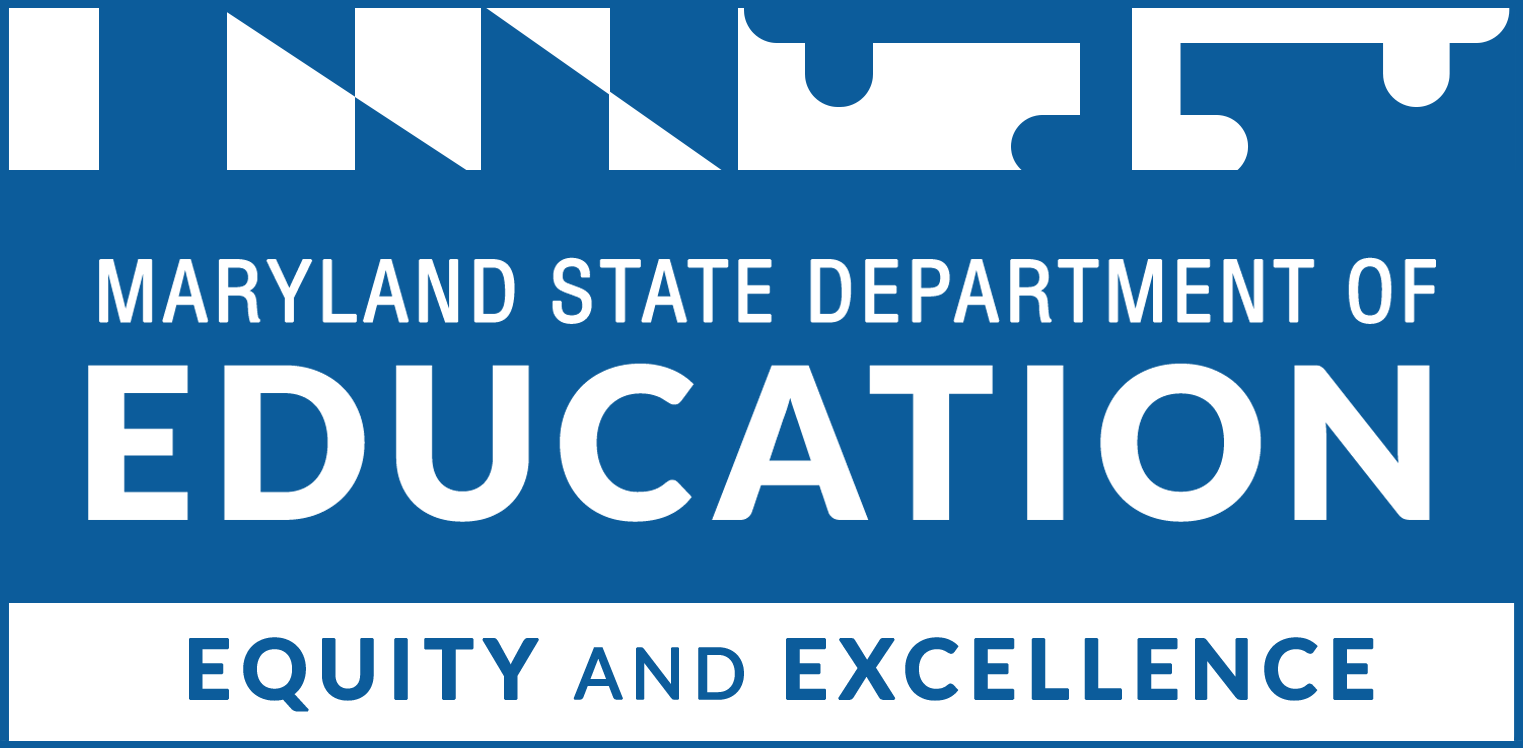 Table of ContentsInstructionsComplete this application electronically by typing directly into the fillable fields and charts. Do not alter or remove sections. When finished, save the application document as a pdf to your computer and obtain appropriate signatures. The completed Application should be saved as a pdf an emailed to:Nancy Vorobey, Home Visiting Grants Program ManagerDivision of Early Intervention/Special Education Maryland State Department of EducationPhone: 410-767-0234Email: nancy.vorobey@maryland.govProposal Cover Page Proposals must complete the Application Cover Page including all contact information and requested funding amount. The cover page must be signed by the Head of Agency.Home Visiting Program Name:    Local Management Board / Local Lead Agency Director:  Name:				Title:  Address:			Email:			Phone: Fiscal Officer:Name:				Title:  Address:			Email:			Phone: Home Visiting Grant Program Coordinator:Name:				Title:  Address:			Email:			Phone: Program Vendor Contact Information:Name:				Title:  Address:			Email:			Phone: SFY 2022 Funding Level:   Other funding sources (check all that apply):MIECHVGOC/LMBLocal GovernmentOther (please specify) ___________________________ _____________________________________________________________________________________________________Head of Agency Signature							Date  	 	Program Narrative Identify the evidence-based home visiting model being implemented locally.  Include the accreditation status of the program.Briefly describe any program challenges that impacted the delivery of home visiting services during the previous grant period (SFY 2021). Highlight strategies that were implemented successfully that supported the continued delivery of home visiting services. Discuss proposed activities and how the current proposal was influenced by the experiences of the previous grant period (as applicable).Contractual Services Who will the program vendor be?What population is targeted to be served by the program?Community Partnerships Identify and briefly describe community partnerships and how the home visiting program is part of a broader system of family and child support services.Results for Child Well-Being For each result area below, complete the table for the state indicator.Results Area: Babies Being Born HealthyResults Area: Healthy ChildrenResults Area: School ReadinessResults Area: Children Safe in their Families and CommunitiesFiscal Oversight and Programmatic Quality AssuranceProvide an overview of the local grantee agency fiscal and programmatic monitoring procedures. Identify monitoring activities such as data reporting, desk audit, and/or onsite or virtual program visits conducted by other local or State agency funding sources, such as foundation grants, the Governor’s Office for Children (GOC), the Maryland Department of Health (MDH) Maternal, Infant and Child Home Visiting (MIECHV) grant program.AppendixThe following Appendices must be included in the proposal for funding.A signed C-1-25 MSDE budget formAn MOU that meets the provisions of this program, and signed by all parties and partnersA signed recipient assurances pageType response here.Type response here.Type response here.Type response here.Type response here.Type response here.State IndicatorInfant Mortality: The rate of deaths occurring to infants under 1 year of age.State Performance MeasureDeaths occurring to infants <1 year of age will be below 5%.Program goal(s)ActivitiesPerformance MeasuresState IndicatorLow Birth Weight: The percentage of babies born at low birth weight, less than 2500 grams (or 5.5 pounds).State Performance Measure90% of families who enroll during 1st or 2nd trimester will have a child weighing 2500 grams (5.5 pounds) or greater at birth.Program goal(s)ActivitiesPerformance MeasuresState IndicatorImmunization: The percentage of children fully immunized by age two.State Performance Measure90% of target children will be current with immunizations through age two.Program goal(s)ActivitiesPerformance MeasuresState IndicatorLanguage & Early Literacy: The percentage of enrolled families who read, tell stories to, or sing with their child/ren daily. State Performance Measure90% of enrolled families access information and activities designed to promote language development and early literacy awareness/skills.90% of enrolled families demonstrate an increase in positive parent-child practices and interactions.Program goal(s)ActivitiesPerformance MeasuresState IndicatorSocial Foundations: The percentage of enrolled families who engage in positive parenting practices with their child/ren.State Performance Measure100% of target children will be screened for developmental delays semi-annually through age 2 and annually thereafter. % of children developing on target.Program goal(s)ActivitiesPerformance MeasuresState IndicatorEarly Identification of Learning Challenges.State Performance Measure% of children with suspected developmental delay who were referred to Maryland Infant and Toddler Program (MITP) or local school system Child Find points of contact.Program goal(s)ActivitiesPerformance MeasuresState IndicatorAbuse and Neglect: The rate of investigations of child abuse or neglect ruled as indicated or unsubstantiated.State Performance Measure% of families accessing information and activities designed to promote positive health and safety practices.Program goal(s)ActivitiesPerformance MeasuresType response here.